Travel with us!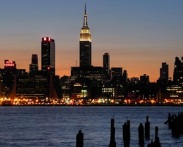 A paragraph about the country that make me want to go there!Sites…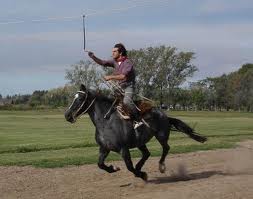 Describe the photos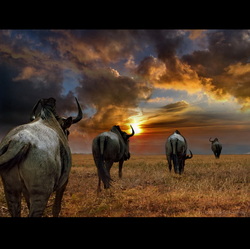 What to expectFlight?Hotels?Meals?Activities?Team MembersSam SmithBob BarkerCharles CookieFrank FootsyPeriod 9France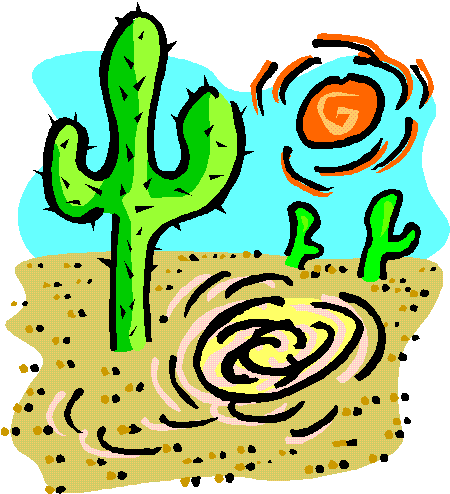 Land of Romance!